Początek formularzaDół formularzaAdres strony internetowej, na której zamieszczona będzie specyfikacja istotnych warunków zamówienia (jeżeli dotyczy): www.dpshelclow.plOgłoszenie nr 333470 - 2016 z dnia 2016-10-28 r. Kraków: Wykonanie I etapu instalacji sygnalizacji pożaru w budynku głównym Domu Pomocy Społecznej im. L. i A. Helclów w Krakowie
OGŁOSZENIE O ZAMÓWIENIU - Roboty budowlane Zamieszczanie ogłoszenia: obowiązkowe Ogłoszenie dotyczy: zamówienia publicznego Zamówienie dotyczy projektu lub programu współfinansowanego ze środków Unii Europejskiej nie 
Nazwa projektu lub programuO zamówienie mogą ubiegać się wyłącznie zakłady pracy chronionej oraz wykonawcy, których działalność, lub działalność ich wyodrębnionych organizacyjnie jednostek, które będą realizowały zamówienie, obejmuje społeczną i zawodową integrację osób będących członkami grup społecznie marginalizowanych nie 
Należy podać minimalny procentowy wskaźnik zatrudnienia osób należących do jednej lub więcej kategorii, o których mowa w art. 22 ust. 2 ustawy Pzp, nie mniejszy niż 30%, osób zatrudnionych przez zakłady pracy chronionej lub wykonawców albo ich jednostki (w %) SEKCJA I: ZAMAWIAJĄCYPostępowanie przeprowadza centralny zamawiający nie Postępowanie przeprowadza podmiot, któremu zamawiający powierzył/powierzyli przeprowadzenie postępowania nie Informacje na temat podmiotu któremu zamawiający powierzył/powierzyli prowadzenie postępowania:
Postępowanie jest przeprowadzane wspólnie przez zamawiającychnie 
Jeżeli tak, należy wymienić zamawiających, którzy wspólnie przeprowadzają postępowanie oraz podać adresy ich siedzib, krajowe numery identyfikacyjne oraz osoby do kontaktów wraz z danymi do kontaktów: 

Postępowanie jest przeprowadzane wspólnie z zamawiającymi z innych państw członkowskich Unii Europejskiej nie W przypadku przeprowadzania postępowania wspólnie z zamawiającymi z innych państw członkowskich Unii Europejskiej – mające zastosowanie krajowe prawo zamówień publicznych:
Informacje dodatkowe:I. 1) NAZWA I ADRES: Dom Pomocy Społecznej im. L. A. Helclów, krajowy numer identyfikacyjny 000293172, ul. ul. Helclów  2, 31-148  Kraków, woj. małopolskie, państwo Polska, tel. 126330828, e-mail , faks 126343151. 
Adres strony internetowej (URL): www.dpshelclow.plI. 2) RODZAJ ZAMAWIAJĄCEGO: Administracja samorządowa I.3) WSPÓLNE UDZIELANIE ZAMÓWIENIA (jeżeli dotyczy): Podział obowiązków między zamawiającymi w przypadku wspólnego przeprowadzania postępowania, w tym w przypadku wspólnego przeprowadzania postępowania z zamawiającymi z innych państw członkowskich Unii Europejskiej (który z zamawiających jest odpowiedzialny za przeprowadzenie postępowania, czy i w jakim zakresie za przeprowadzenie postępowania odpowiadają pozostali zamawiający, czy zamówienie będzie udzielane przez każdego z zamawiających indywidualnie, czy zamówienie zostanie udzielone w imieniu i na rzecz pozostałych zamawiających): I.4) KOMUNIKACJA: 
Nieograniczony, pełny i bezpośredni dostęp do dokumentów z postępowania można uzyskać pod adresem (URL)tak 
www.dpshelclow.pl
Adres strony internetowej, na której zamieszczona będzie specyfikacja istotnych warunków zamówienia tak 
www.dpshelclow.pl
Dostęp do dokumentów z postępowania jest ograniczony - więcej informacji można uzyskać pod adresem nie 
Oferty lub wnioski o dopuszczenie do udziału w postępowaniu należy przesyłać:
Elektronicznienie 
adres Dopuszczone jest przesłanie ofert lub wniosków o dopuszczenie do udziału w postępowaniu w inny sposób:
tak 
Inny sposób: 
Oferte należy złożyć osobiście w siedzibieZamawiającego w formie pisemnej w trwale zamknietej kopercie lub opakowaniu lub za pośrednctwem operatora pocztowego, kurierem
Wymagane jest przesłanie ofert lub wniosków o dopuszczenie do udziału w postępowaniu w inny sposób:
nie 
Adres: 
Dom Pomocy Społecznej im. L. i A. Helclów w Krakowie, 31-148 Kraków, ul. Helclów 2
Komunikacja elektroniczna wymaga korzystania z narzędzi i urządzeń lub formatów plików, które nie są ogólnie dostępnenie 
Nieograniczony, pełny, bezpośredni i bezpłatny dostęp do tych narzędzi można uzyskać pod adresem: (URL) SEKCJA II: PRZEDMIOT ZAMÓWIENIA 
II.1) Nazwa nadana zamówieniu przez zamawiającego: Wykonanie I etapu instalacji sygnalizacji pożaru w budynku głównym Domu Pomocy Społecznej im. L. i A. Helclów w Krakowie
Numer referencyjny: DPS /ZP/2522/2532 /ZP/RB/16N/2016
Przed wszczęciem postępowania o udzielenie zamówienia przeprowadzono dialog techniczny nie 
II.2) Rodzaj zamówienia: roboty budowlane 
II.3) Informacja o możliwości składania ofert częściowych
Zamówienie podzielone jest na części: Nie 

II.4) Krótki opis przedmiotu zamówienia (wielkość, zakres, rodzaj i ilość dostaw, usług lub robót budowlanych lub określenie zapotrzebowania i wymagań ) a w przypadku partnerstwa innowacyjnego - określenie zapotrzebowania na innowacyjny produkt, usługę lub roboty budowlane: 1. Przedmiotem Umowy jest wykonanie robót budowlanych polegających na wykonaniu I etapu instalacji sygnalizacji pożaru w budynku głównym Domu Pomocy Społecznej im. L. i A. Helclów w Krakowie. W ramach pierwszego etapu wykonawca wykona instalację sygnalizacji pożaru w piwnicy oraz wykona rozbudowę centrali pożarowej zgodnie z dokumentacją projektową: projektem wykonawczym oraz specyfikacją techniczną wykonania i odbioru robót. 2. Przedmiot zamówienia obejmuje roboty budowlane, których szczegółowy zakres został określony we wzorze Umowy stanowiącym Załącznik nr 3 do SIWZ oraz dokumentacji projektowej stanowiącej Załączniki do SIWZ. 3. Przedmiot zamówienia wykonany będzie w oparciu o Dokumentację przetargową, Dokumentację projektową, Ofertę Wykonawcy a także przeprowadzoną wizję lokalną na terenie prowadzenia robót budowlanych. 4. Zakres przedmiotu zamówienia obejmuje pełne procesy robót budowlanych wraz z zakupem, dostarczeniem na plac budowy, wbudowaniem materiałów i urządzeń oraz usunięciem z placu budowy i utylizacją materiałów z rozbiórki, odpadów. 5. Szczegółowy zakres robót budowlanych do wykonania opisano w Projekcie wykonawczym, oraz STiWOR - stanowiących Załącznik Nr 9 i Nr 10 do SIWZ. 6. Zamawiający opisuje przedmiot zamówienia na roboty budowlane za pomocą Dokumentacji projektowej, oraz Specyfikacji technicznej wykonania i odbioru robót budowlanych zgodnie z art. 31 ustawy Pzp. 7. Zamawiający przekaże wybranemu Wykonawcy dokumentację wymienioną powyżej w następującej ilości: a) po 1 egz. projekty budowlane (do zwrotu Zamawiającemu po zakończeniu realizacji robót), b) po 1 egz. projekty wykonawcze, c) STWiORB 8. Wykonawca, z którym zostanie zawarta Umowa zobowiązany jest do odbioru Dokumentacji Projektowej. 9. Wykonawca zobowiązuje się prowadzić roboty budowlane zgodnie z Pozwoleniem Konserwatorskim Małopolskiego Wojewódzkiego Konserwatora Zabytków z dnia 1.09.2016 r. stanowiącym załącznik nr 12 do SIWZ. 10. Przewidywany termin uzyskania prawomocnej decyzji o pozwoleniu na budowę 2.11.2016 r. 11. Wykonawca zobowiązany jest dostarczyć do Zamawiającego w terminie do dnia odbioru końcowego robót budowlanych dwa egzemplarze dokumentacji powykonawczej, opracowanej przez osobę odpowiedzialną za wykonanie robót budowlanych, obrazującej przebieg robót i zawierającej opracowanie ich wyników w sposób umożliwiający identyfikację i dokładną lokalizację przestrzenną wszystkich czynności, użytych materiałów oraz dokonanych odkryć oraz zawierającej określenie sposobu postępowania z zabytkiem po zakończeniu wskazanych w pozwoleniu robót budowlanych dwa egzemplarze dokumentacji powykonawczej, opracowanej przez osobę odpowiedzialną za wykonanie robót budowlanych, obrazującej przebieg robót i zawierającej opracowanie ich wyników w sposób umożliwiający identyfikację i dokładną lokalizację przestrzenną wszystkich czynności, użytych materiałów oraz dokonanych odkryć oraz zawierającej określenie sposobu postępowania z zabytkiem po zakończeniu wskazanych w pozwoleniu robót budowlanych, wszelkie certyfikaty, deklaracje zgodności, instrukcje obsług, dokumentacja techniczno-rozruchowa i inne dokumenty załączone do dokumentacji powykonawczej Wykonawca dostarczy Zamawiającemu w języku polskim. 12. Wykonawca jest zobowiązany do zawiadomienia Małopolskiego Wojewódzkiego Konserwatora Zabytków o terminie rozpoczęcia i zakończenia robót budowlanych z 7-dniowym wyprzedzeniem 

II.5) Główny kod CPV: 45000000-7
Dodatkowe kody CPV:44482000-2, 45312100-8, 45343000-3, 45312100-8
II.6) Całkowita wartość zamówienia (jeżeli zamawiający podaje informacje o wartości zamówienia): 
Wartość bez VAT: 
Waluta: 
(w przypadku umów ramowych lub dynamicznego systemu zakupów – szacunkowa całkowita maksymalna wartość w całym okresie obowiązywania umowy ramowej lub dynamicznego systemu zakupów)
II.7) Czy przewiduje się udzielenie zamówień, o których mowa w art. 67 ust. 1 pkt 6 i 7 lub w art. 134 ust. 6 pkt 3 ustawy Pzp: nie 
II.8) Okres, w którym realizowane będzie zamówienie lub okres, na który została zawarta umowa ramowa lub okres, na który został ustanowiony dynamiczny system zakupów:data zakończenia: 23/12/2016
II.9) Informacje dodatkowe: SEKCJA III: INFORMACJE O CHARAKTERZE PRAWNYM, EKONOMICZNYM, FINANSOWYM I TECHNICZNYM III.1) WARUNKI UDZIAŁU W POSTĘPOWANIU III.1.1) Kompetencje lub uprawnienia do prowadzenia określonej działalności zawodowej, o ile wynika to z odrębnych przepisów
Określenie warunków: Zamawiający nie stawia warunku w tym zakresie.
Informacje dodatkowe 
III.1.2) Sytuacja finansowa lub ekonomiczna 
Określenie warunków: Zamawiający nie stawia warunku w tym zakresie.
Informacje dodatkowe 
III.1.3) Zdolność techniczna lub zawodowa 
Określenie warunków: 2.3. Zdolność techniczna lub zawodowa – o udzielenie zamówienia mogą ubiegać się Wykonawcy, którzy wykażą, że: a) dysponują osobami zdolnymi do realizacji zamówienia, tj.: 1) Kierownikiem budowy – z uprawnieniami budowlanymi w specjalności konstrukcyjno – budowlanej do kierowania robotami budowlanymi bez ograniczeń – posiadający niezbędne doświadczenie, który w ciągu ostatnich 5 lat kierował robotami budowlanymi przy realizacji co najmniej jednej roboty polegającej na wybudowaniu, lub/i przebudowaniu, lub/i rozbudowaniu obiektu o wartości zadania (wartość całej roboty budowlanej) minimum 50 000,00 zł (słownie: pięćdziesiąt tysięcy złotych) oraz odbył co najmniej 2-letnią praktykę zawodową na budowie przy zabytkach nieruchomych wpisanych do rejestru zabytków, 2) Kierownikiem w branży instalacyjnej - wymagane są uprawnienia budowlane osoby, która posiada uprawnienia budowlane do kierowania robotami budowlanymi – w specjalności instalacyjnej bez ograniczeń, w zakresie sieci: instalacji urządzeń elektrycznych i elektroenergetycznych który w ciągu ostatnich 5 lat kierował robotami budowlanymi wraz z instalacjami wewnętrznymi przy realizacji co najmniej jednej roboty polegającej na wybudowaniu, lub/i przebudowaniu, lub/i rozbudowaniu obiektu o wartości zadania (wartość całej roboty budowlanej ze wszystkimi branżami) minimum 200 000,00 zł (słownie: dwieście tysięcy złotych) oraz odbył co najmniej 2-letnią praktykę zawodową na budowie przy zabytkach nieruchomych wpisanych do rejestru zabytków. Uwaga : Przez uprawnienia należy rozumieć: uprawnienia budowlane, o których mowa w ustawie z dnia 7 lipca 1994 r. Prawo budowlane (Dz.U. z 2016 poz. 290 ze zm.) oraz w Rozporządzeniu Ministra Infrastruktury i Rozwoju z dnia 11 września 2014 r. w sprawie samodzielnych funkcji technicznych w budownictwie na podstawie art. 16 ustawy z dnia 7 lipca 1994 r. – Prawo budowlane (Dz. U. z 2013 r. poz. 1409 z późn. zm) lub odpowiadające im ważne uprawnienia budowlane wydane na podstawie uprzednio obowiązujących przepisów prawa, lub uznane przez właściwy organ, zgodnie z ustawą z dnia 22 grudnia 2015 r. o zasadach uznawania kwalifikacji zawodowych nabytych w państwach członkowskich Unii Europejskiej (tj. Dz.U. z 2016 r. poz. 65, z dnia 15.01.2016 r.) do pełnienia samodzielnej funkcji w budownictwie. b) Wykonawca posiada niezbędną wiedzą i doświadczenie, tzn.: w okresie ostatnich 5 lat przed upływem terminu składania ofert o udzielenie zamówienia, a jeżeli okres prowadzenia działalności jest krótszy - w tym okresie, wykonał co najmniej jedną robotę budowlaną polegające na wybudowaniu, lub/i przebudowaniu, lub/i rozbudowaniu obiektu o wartości brutto zamówienia nie mniejszej niż 200 000,00 zł każda (słownie: dwieście tysięcy złotych) oraz potwierdził, że roboty zostały wykonane zgodnie z zasadami sztuki budowlanej i prawidłowo ukończone. 3. Warunek udziału w postępowaniu dotyczący niezbędnej wiedzy i doświadczenia, musi być spełniony: 3.1. przez Wykonawcę samodzielnie, lub 3.2. przez minimum jeden podmiot udostępniający wiedzę i doświadczenie (podwykonawcę) samodzielnie, a w przypadku podmiotów występujących wspólnie, samodzielnie przez minimum jednego z Wykonawców występujących wspólnie. ====================================================================== 4. Wymagania Zamawiającego dotyczące zatrudnienia przez Wykonawcę lub podwykonawcę osób na podstawie Umowy o pracę (art. 29 ust. 3a). 1) Stosownie do treści art. 29 ust. 3a ustawy Pzp Zamawiający wymaga zatrudnienia przez Wykonawcę lub Podwykonawcę na podstawie umowy o pracę, osób wykonujących następujące czynności w zakresie realizacji zamówienia: a) pracowników niższego szczebla technicznego – organizowanie i realizacja robót budowlanych, b) pracowników fizycznych - bezpośrednie wykonywanie i realizacja robót budowlanych, 2) Wykonawca zobowiązuje się, że pracownicy wykonujący czynności w zakresie jak wyżej, będą zatrudnieni na umowę o pracę w rozumieniu przepisów ustawy z dnia 26 czerwca 1974 r. – Kodeks pracy (Dz.U. z 2014r., poz. 1502 z póź. zm.) 
Zamawiający wymaga od wykonawców wskazania w ofercie lub we wniosku o dopuszczenie do udziału w postępowaniu imion i nazwisk osób wykonujących czynności przy realizacji zamówienia wraz z informacją o kwalifikacjach zawodowych lub doświadczeniu tych osób: nie 
Informacje dodatkowe: III.2) PODSTAWY WYKLUCZENIA III.2.1) Podstawy wykluczenia określone w art. 24 ust. 1 ustawy Pzp
III.2.2) Zamawiający przewiduje wykluczenie wykonawcy na podstawie art. 24 ust. 5 ustawy Pzp tak 
Zamawiający przewiduje następujące fakultatywne podstawy wykluczenia: 
(podstawa wykluczenia określona w art. 24 ust. 5 pkt 1 ustawy Pzp) 
(podstawa wykluczenia określona w art. 24 ust. 5 pkt 2 ustawy Pzp) 
(podstawa wykluczenia określona w art. 24 ust. 5 pkt 4 ustawy Pzp) 
(podstawa wykluczenia określona w art. 24 ust. 5 pkt 8 ustawy Pzp) III.3) WYKAZ OŚWIADCZEŃ SKŁADANYCH PRZEZ WYKONAWCĘ W CELU WSTĘPNEGO POTWIERDZENIA, ŻE NIE PODLEGA ON WYKLUCZENIU ORAZ SPEŁNIA WARUNKI UDZIAŁU W POSTĘPOWANIU ORAZ SPEŁNIA KRYTERIA SELEKCJI Oświadczenie o niepodleganiu wykluczeniu oraz spełnianiu warunków udziału w postępowaniu 
tak 
Oświadczenie o spełnianiu kryteriów selekcji 
nie III.4) WYKAZ OŚWIADCZEŃ LUB DOKUMENTÓW , SKŁADANYCH PRZEZ WYKONAWCĘ W POSTĘPOWANIU NA WEZWANIE ZAMAWIAJACEGO W CELU POTWIERDZENIA OKOLICZNOŚCI, O KTÓRYCH MOWA W ART. 25 UST. 1 PKT 3 USTAWY PZP: W celu potwierdzenia braku podstaw wykluczenia wykonawcy z udziału w postepowaniu Zamawiający żąda przedstawienia następujących dokumentów: 3.1. Odpis z właściwego rejestru lub z centralnej ewidencji i informacji o działalności gospodarczej, jeżeli odrębne przepisy wymagają wpisu do rejestru lub ewidencji, w celu potwierdzenia braku podstaw wykluczenia na podstawie art. 24 ust. 5 pkt 1 ustawy, wystawiony nie wcześniej niż 6 miesięcy przed upływem terminu składania ofert. Uwaga: 1) Jeżeli wykonawca ma siedzibę lub miejsce zamieszkania poza terytorium Rzeczypospolitej Polskiej, zamiast dokumentu jak wyżej, składa dokument lub dokumenty wystawione w kraju, w którym wykonawca ma siedzibę lub miejsce zamieszkania, potwierdzające, że nie otwarto jego likwidacji ani nie ogłoszono upadłości. 2) Jeżeli w kraju, w którym wykonawca ma siedzibę lub miejsce zamieszkania lub miejsce zamieszkania ma osoba, której dokument dotyczy, nie wydaje się dokumentów, o których mowa powyżej, zastępuje się je dokumentem zawierającym odpowiednio oświadczenie wykonawcy, ze wskazaniem osoby albo osób uprawnionych do jego reprezentacji, lub oświadczenie osoby, której dokument miał dotyczyć, złożone przed notariuszem lub przed organem sądowym, administracyjnym albo organem samorządu zawodowego lub gospodarczego właściwym ze względu na siedzibę lub miejsce zamieszkania wykonawcy lub miejsce zamieszkania tej osoby. 3) Dokumenty/oświadczenia powinny być wystawione nie wcześniej niż 6 miesięcy przed upływem składania ofert. 3.2. Zaświadczenie właściwej terenowej jednostki organizacyjnej Zakładu Ubezpieczeń Społecznych lub Kasy Rolniczego Ubezpieczenia Społecznego albo inny dokument potwierdzający, że wykonawca nie zalega z opłacaniem składek na ubezpieczenia społeczne lub zdrowotne, wystawione nie wcześniej niż 3 miesiące przed upływem terminu składania ofert, lub inny dokument potwierdzający, że wykonawca zawarł porozumienie z właściwym organem w sprawie spłat tych należności wraz z ewentualnymi odsetkami lub grzywnami, w szczególności uzyskał przewidziane prawem zwolnienie, odroczenie lub rozłożenie na raty zaległych płatności lub wstrzymanie w całości wykonania decyzji właściwego organu; 1) Jeżeli wykonawca ma siedzibę lub miejsce zamieszkania poza terytorium Rzeczypospolitej Polskiej, zamiast dokumentu jak wyżej składa dokument lub dokumenty wystawione w kraju, w którym wykonawca ma siedzibę lub miejsce zamieszkania, potwierdzające odpowiednio, że nie zalega z opłacaniem podatków, opłat, składek na ubezpieczenie społeczne lub zdrowotne albo że zawarł porozumienie z właściwym organem w sprawie spłat tych należności wraz z ewentualnymi odsetkami lub grzywnami, w szczególności uzyskał przewidziane prawem zwolnienie, odroczenie lub rozłożenie na raty zaległych płatności lub wstrzymanie w całości wykonania decyzji właściwego organu. 2) Jeżeli w kraju, w którym wykonawca ma siedzibę lub miejsce zamieszkania lub miejsce zamieszkania ma osoba, której dokument dotyczy, nie wydaje się dokumentów, o których mowa powyżej, zastępuje się je dokumentem zawierającym odpowiednio oświadczenie wykonawcy, ze wskazaniem osoby albo osób uprawnionych do jego reprezentacji, lub oświadczenie osoby, której dokument miał dotyczyć, złożone przed notariuszem lub przed organem sądowym, administracyjnym albo organem samorządu zawodowego lub gospodarczego właściwym ze względu na siedzibę lub miejsce zamieszkania wykonawcy lub miejsce zamieszkania tej osoby. 3) Dokumenty/oświadczenia powinny być wystawione nie wcześniej niż 3 miesiące przed upływem składania ofert. 3.3. Zaświadczenia właściwego naczelnika Urzędu Skarbowego potwierdzającego, że wykonawca nie zalega z opłacaniem podatków, wystawione nie wcześniej niż 3 miesiące przed upływem terminu składania ofert lub inny dokument potwierdzający, że wykonawca zawarł porozumienie z właściwym organem podatkowym w sprawie spłat tych należności wraz z ewentualnymi odsetkami lub grzywnami, w szczególności uzyskał przewidziane prawem zwolnienie, odroczenie lub rozłożenie na raty zaległych płatności lub wstrzymanie w całości wykonania decyzji właściwego organu; 1) Jeżeli wykonawca ma siedzibę lub miejsce zamieszkania poza terytorium Rzeczypospolitej Polskiej, zamiast dokumentu jak wyżej składa dokument lub dokumenty wystawione w kraju, w którym wykonawca ma siedzibę lub miejsce zamieszkania, potwierdzające odpowiednio, że nie zalega z opłacaniem podatków, opłat, składek na ubezpieczenie społeczne lub zdrowotne albo że zawarł porozumienie z właściwym organem w sprawie spłat tych należności wraz z ewentualnymi odsetkami lub grzywnami, w szczególności uzyskał przewidziane prawem zwolnienie, odroczenie lub rozłożenie na raty zaległych płatności lub wstrzymanie w całości wykonania decyzji właściwego organu. 2) Jeżeli w kraju, w którym wykonawca ma siedzibę lub miejsce zamieszkania lub miejsce zamieszkania ma osoba, której dokument dotyczy, nie wydaje się dokumentów, o których mowa powyżej, zastępuje się je dokumentem zawierającym odpowiednio oświadczenie wykonawcy, ze wskazaniem osoby albo osób uprawnionych do jego reprezentacji, lub oświadczenie osoby, której dokument miał dotyczyć, złożone przed notariuszem lub przed organem sądowym, administracyjnym albo organem samorządu zawodowego lub gospodarczego właściwym ze względu na siedzibę lub miejsce zamieszkania wykonawcy lub miejsce zamieszkania tej osoby. 3) Dokumenty/oświadczenia powinny być wystawione nie wcześniej niż 3 miesiące przed upływem składania ofert. 3.4. Informacja z Krajowego Rejestru Karnego w zakresie określonym w art. 24 ust. 1 pkt 13, 14 i 21 ustawy wystawiona nie wcześniej niż 6 miesięcy przed upływem terminu składania ofert : 1) Jeżeli wykonawca ma siedzibę lub miejsce zamieszkania poza terytorium Rzeczypospolitej Polskiej, zamiast dokumentu składa informację z odpowiedniego rejestru albo, w przypadku braku takiego rejestru, inny równoważny dokument wydany przez właściwy organ sądowy lub administracyjny kraju, w którym wykonawca ma siedzibę lub miejsce zamieszkania lub miejsce zamieszkania ma osoba, której dotyczy informacja albo dokument, w zakresie określonym w art. 24 ust. 1 pkt 13, 14 i 21 oraz ust. 5 pkt 5 i 6 ustawy; 2) Jeżeli w kraju, w którym wykonawca ma siedzibę lub miejsce zamieszkania lub miejsce zamieszkania ma osoba, której dokument dotyczy, nie wydaje się dokumentów, o których mowa powyżej, zastępuje się je dokumentem zawierającym odpowiednio oświadczenie wykonawcy, ze wskazaniem osoby albo osób uprawnionych do jego reprezentacji, lub oświadczenie osoby, której dokument miał dotyczyć, złożone przed notariuszem lub przed organem sądowym, administracyjnym albo organem samorządu zawodowego lub gospodarczego właściwym ze względu na siedzibę lub miejsce zamieszkania wykonawcy lub miejsce zamieszkania tej osoby. 3) Dokumenty/oświadczenia powinny być wystawione nie wcześniej niż 6 miesięcy przed upływem składania ofert. Uwaga: Powyższy dokument wymagany jest jedynie w przypadku wskazanym w art. 22a ust 3 ustawy Pzp oraz na podstawie par. 9 ust 2 rozporządzenia wydanego na podstawie art. 25 ust 2 (podmioty udostepniające swoje zasoby). III.5) WYKAZ OŚWIADCZEŃ LUB DOKUMENTÓW SKŁADANYCH PRZEZ WYKONAWCĘ W POSTĘPOWANIU NA WEZWANIE ZAMAWIAJACEGO W CELU POTWIERDZENIA OKOLICZNOŚCI, O KTÓRYCH MOWA W ART. 25 UST. 1 PKT 1 USTAWY PZP III.5.1) W ZAKRESIE SPEŁNIANIA WARUNKÓW UDZIAŁU W POSTĘPOWANIU:
Dowody określające czy roboty budowlane podane w Wykazie osób : a) Kierownika budowy w branży konstrukcyjno-budowlanej - stanowiącym Załącznik Nr 6 do SIWZ, b) Kierownika budowy w branży instalacyjnej - stanowiącym Załącznik Nr 7 do SIWZ, c) Wykonawcy robót budowlanych - stanowiącym Załącznik Nr 8 do SIWZ, zostały wykonane należycie, w szczególności - informacja o tym, czy roboty zostały wykonane zgodnie z przepisami prawa budowlanego i prawidłowo ukończone. Zamawiający wprowadził warunki udziału zawarte w SIWZ w jej pierwszej części – w Rozdziale VI pkt 2. W celu potwierdzenia spełniania przez wykonawcę warunków udziału w postępowaniu dotyczących zdolności technicznej lub zawodowej zamawiający żąda następujących dokumentów: 1) Wykazu wykonywanych przez Wykonawcę robót budowlanych wykonanych nie wcześniej niż w okresie ostatnich 5 lat przed upływem terminu składania ofert albo wniosków o dopuszczenie do udziału w postępowaniu, a jeżeli okres prowadzenia działalności jest krótszy - w tym okresie, wraz z podaniem ich rodzaju, wartości, daty, miejsca wykonania i podmiotów, na rzecz których roboty te zostały wykonane, z załączeniem dowodów określających czy te roboty budowlane zostały wykonane należycie, w szczególności informacji o tym czy roboty zostały wykonane zgodnie z przepisami prawa budowlanego i prawidłowo ukończone, przy czym dowodami, o których mowa, są referencje bądź inne dokumenty wystawione przez podmiot, na rzecz którego roboty budowlane były wykonywane, a jeżeli z uzasadnionej przyczyny o obiektywnym charakterze wykonawca nie jest w stanie uzyskać tych dokumentów - inne dokumenty. Propozycja sposobu przedłożenia w/w dokumentów została zawarta w Załączniku nr 8 do SIWZ „Wykaz wykonywanych przez Wykonawcę robót budowlanych” 2) Wykazu robót budowlanych kierowanych przez Kierownika budowy w specjalności konstrukcyjno – budowlanej , skierowanego przez Wykonawcę do realizacji zamówienia publicznego wraz z informacjami na temat ich kwalifikacji zawodowych, uprawnień, w szczególności odpowiedzialnego za świadczenie usługi, kontrolę jakości lub kierowanie robotami budowlanymi wykonanych nie wcześniej niż w okresie ostatnich 5 lat przed upływem terminu składania ofert albo wniosków o dopuszczenie do udziału w postępowaniu, a jeżeli okres prowadzenia działalności jest krótszy - w tym okresie, wraz z podaniem ich rodzaju, wartości, daty, miejsca wykonania i podmiotów, na rzecz których roboty te zostały wykonane, z załączeniem dowodów określających czy te roboty budowlane zostały wykonane należycie, w szczególności informacji o tym czy roboty zostały wykonane zgodnie z przepisami prawa budowlanego i prawidłowo ukończone, przy czym dowodami, o których mowa, są referencje bądź inne dokumenty wystawione przez podmiot, na rzecz którego roboty budowlane były wykonywane, a jeżeli z uzasadnionej przyczyny o obiektywnym charakterze wykonawca nie jest w stanie uzyskać tych dokumentów - inne dokumenty. Propozycja sposobu przedłożenia w/w dokumentów została zawarta w Załączniku Nr 6 do SIWZ „ Wykaz robót budowlanych kierowanych przez Kierownika branży konstrukcyjno - budowlanej” 3) Wykazu wykonanych robót budowlanych kierowanych przez Kierownika branży instalacyjnej sieci instalacji urządzeń elektrycznych i elektroenergetycznych, skierowanego przez Wykonawcę do realizacji zamówienia publicznego wraz z informacjami na temat ich kwalifikacji zawodowych, uprawnień, w szczególności odpowiedzialnego za świadczenie usługi, kontrolę jakości lub kierowanie robotami budowlanymi wykonanych nie wcześniej niż w okresie ostatnich 5 lat przed upływem terminu składania ofert albo wniosków o dopuszczenie do udziału w postępowaniu, a jeżeli okres prowadzenia działalności jest krótszy - w tym okresie, wraz z podaniem ich rodzaju, wartości, daty, miejsca wykonania i podmiotów, na rzecz których roboty te zostały wykonane, z załączeniem dowodów określających czy te roboty budowlane zostały wykonane należycie, w szczególności informacji o tym czy roboty zostały wykonane zgodnie z przepisami prawa budowlanego i prawidłowo ukończone, przy czym dowodami, o których mowa, są referencje bądź inne dokumenty wystawione przez podmiot, na rzecz którego roboty budowlane były wykonywane, a jeżeli z uzasadnionej przyczyny o obiektywnym charakterze wykonawca nie jest w stanie uzyskać tych dokumentów - inne dokumenty. Propozycja sposobu przedłożenia w/w dokumentów została zawarta w Załączniku Nr 7 do SIWZ „ Wykaz robót budowlanych kierowanych przez Kierownika branży instalacyjnej” 3.6. Kosztorys Ofertowy – sporządzony na podstawie Projektu wykonawczego, 
III.5.2) W ZAKRESIE KRYTERIÓW SELEKCJI:III.6) WYKAZ OŚWIADCZEŃ LUB DOKUMENTÓW SKŁADANYCH PRZEZ WYKONAWCĘ W POSTĘPOWANIU NA WEZWANIE ZAMAWIAJACEGO W CELU POTWIERDZENIA OKOLICZNOŚCI, O KTÓRYCH MOWA W ART. 25 UST. 1 PKT 2 USTAWY PZP III.7) INNE DOKUMENTY NIE WYMIENIONE W pkt III.3) - III.6) 1. Dowód wniesienia wadium wraz ze wskazaniem rachunku bankowego, na który Zamawiający winien zwrócić wadium (w przypadku wniesienia wadium w pieniądzu). ======================================================================== 2. Pełnomocnictwo złożone w formie oryginału lub kopii poświadczonej notarialnie. a) W przypadku podpisywania oferty przez osoby nie wymienione w odpisie z właściwego rejestru – pełnomocnictwo do podpisania oferty lub podpisania oferty i zawarcia Umowy. b) W przypadku podmiotów występujących wspólnie pełnomocnictwo podpisane przez upoważnionych przedstawicieli każdego z podmiotów występujących wspólnie, do reprezentowania w postępowaniu (zgodnie z art. 23 ustawy Pzp). ======================================================================== 3. Zobowiązanie innego podmiotu, na zasobach którego polega Wykonawca, do oddania do dyspozycji Wykonawcy niezbędnych zasobów na potrzeby realizacji zamówienia. ======================================================================== • Zgodnie z art. 25a.1. ust. 3 ustawy Pzp. Wykonawca, który powołuje się na zasoby innych podmiotów, w celu wykazania braku istnienia wobec nich podstaw wykluczenia oraz spełniania, w zakresie, w jakim powołuje się na ich zasoby, warunków udziału w postepowaniu, zamieszcza informacje o tych podmiotach w Oświadczeniu, o których mowa w art. 25a ust. 1. Dokumenty te potwierdzają spełnianie warunków udziału w postępowaniu oraz brak podstaw wykluczenia w zakresie, w którym każdy z Wykonawców wykazuje spełnianie warunków udziału w postępowaniu oraz brak podstaw wykluczenia. • Zgodnie z art. 22d ust. 2 ustawy Pzp. Zamawiający może, na każdym etapie postępowania, uznać, że Wykonawca nie posiada wymaganych zdolności, jeżeli zaangażowanie zasobów technicznych lub zawodowych wykonawcy w inne przedsięwzięcia gospodarcze Wykonawcy może mieć negatywny wpływ na realizację zamówienia. Uwaga : Wykonawca zobowiązany jest do : - Złożenia stosownego oświadczenia o braku wykluczenia z postępowania na podstawie art. 22a ust 3. - W przypadku uznania Oferty wykonawcy jako najkorzystniejszej - obowiązku złożenia przez podmioty udostępniające swoje zasoby dokumentów wymienionych w treści SIWZ dotyczących braku podstaw wykluczenia z postępowania (art. 22a ust 3 oraz par. 9 ust. 2 rozporządzenia wydanego na podstawie art. 25 ust 2 ustawy Pzp). - W przypadku udostępnienia zasobów dotyczących doświadczenia i kwalifikacji – obowiązek zrealizowania zamówienia przez ten podmiot (art. 22a ust 4). 4. Wybrany Wykonawca zobowiązany jest przed zawarciem Umowy – do: a) Wykonawca przedłoży przed podpisaniem Umowy kopię dokumentu ubezpieczenia wraz z oryginałem tego dokumentu do wglądu lub kopię podpisaną przez ubezpieczyciela oraz dowód opłacenia składki z tytułu ubezpieczenia potwierdzające, że jest ubezpieczony od odpowiedzialności cywilnej w związku z prowadzoną działalnością gospodarczą obejmujące swym zakresem co najmniej szkody poniesione przez osoby trzecie w wyniku śmierci, uszkodzenia ciała, rozstroju zdrowia (szkoda osobowa) lub w wyniku utraty, zniszczenia lub uszkodzenia mienia własnego lub osób trzecich, a także szkody spowodowane błędami (szkoda rzeczowa), powstałe w związku z wykonywaniem robót budowlanych i innych prac objętych przedmiotem Umowy na sumę gwarancyjną ubezpieczenia nie mniejszą niż 500 000,00 zł (słownie: pięćset tysięcy złotych), na cały okres wykonywania przedmiotu Umowy, z rozszerzeniem o odpowiedzialność cywilną za szkody wyrządzone przez podwykonawców (jeżeli Wykonawca będzie korzystał z podwykonawców). b) Przedłożenia kopi dokumentu ubezpieczenia budowy wraz z oryginałem tego dokumentu do wglądu lub kopię podpisaną przez ubezpieczyciela oraz dowód opłacenia składki z tytułu ubezpieczenia, c) Wnieść zabezpieczenie należytego wykonania umowy zgodnie z zasadami opisanymi w SIWZ, d) Dostarczyć Zamawiającemu, w wyznaczonym terminie, wykaz podwykonawców, którzy będą uczestniczyć w realizacji przedmiotu zamówienia (jeżeli dotyczy). SEKCJA IV: PROCEDURA IV.1) OPIS 
IV.1.1) Tryb udzielenia zamówienia: przetarg nieograniczony 
IV.1.2) Zamawiający żąda wniesienia wadium:tak, 
Informacja na temat wadium 
1. Zamawiający żąda od każdego z Wykonawców wniesienia wadium (zgodnie z art. 45 ustawy Pzp.) 2. Wykonawca przed upływem terminu składania ofert określonym w niniejszej SIWZ, zobowiązany jest wnieść wadium w wysokości zł brutto: 9.000,00,- zł brutto (słownie: dziewięć tysięcy złotych). 3. Wadium może być wnoszone: 1) w pieniądzu - przelewem wpłacane na rachunek bankowy wskazany przez Zamawiającego PKO BP SA Depozyty nr 85102028920000550205898608 Tytułem „Wadium – „Wykonanie I etapu instalacji sygnalizacji pożaru w budynku głównym Domu Pomocy Społecznej im. L. i A. Helclów w Krakowie”. tak aby przed upływem terminu składania ofert, wadium znajdowało się na ww. rachunku. UWAGA: W przypadku wnoszenia wadium na rzecz Wykonawcy przez inny podmiot, w tytule przelewu należy wyraźnie wskazać na rzecz jakiego Wykonawcy wnoszone jest wadium). 2) poręczeniach bankowych lub poręczeniach spółdzielczej kasy oszczędnościowo-kredytowej, z tym że poręczenie kasy jest zawsze poręczeniem pieniężnym, 3) gwarancjach bankowych, 4) gwarancjach ubezpieczeniowych, 5) poręczeniach udzielanych przez podmioty, o których mowa w art. 6b ust. 5 pkt 2 ustawy z dnia 9 listopada 2000r. o utworzeniu Polskiej Agencji Rozwoju Przedsiębiorczości (Dz. U. z 2014r. poz. 1804 oraz z 2015r. poz. 978 i 1240). 4. Dopuszczalne jest złożenie wadium w więcej niż jednej formie. 5. Wadium wnoszone w formie gwarancji i poręczeń musi spełniać następujące wymogi: 1) musi być wystawione na Dom Pomocy Społecznej im. L. i A. Helclów , 31-148 Kraków, ul. Helclów 2 , 2) musi zawierać w swej treści oświadczenie gwaranta (poręczyciela), w którym zobowiązuje się on do bezwarunkowej wypłaty kwoty wadium na pierwsze żądanie Zamawiającego zawierające oświadczenie, iż zaszła jedna z przesłanek wymienionych w art. 46 ust. 4a i 5 ustawy, 3) w przypadku, gdy Wykonawcy wspólnie ubiegają się o udzielenie zamówienia – musi obejmować zobowiązanie gwaranta (poręczyciela) z tytułu związanych z postępowaniem o udzielenie zamówienia działań lub zaniechań opisanych art. 46 ust. 4a i 5 ustawy każdego z tych wykonawców, 4) okres ważności wadium nie może być krótszy niż okres związania ofertą. 6. Zgodnie z art. 46 ustawy Pzp. Zamawiający zwraca wadium wszystkim Wykonawcom niezwłocznie po wyborze oferty najkorzystniejszej lub unieważnieniu postępowania, z wyjątkiem Wykonawcy, którego oferta została wybrana jako najkorzystniejsza, z zastrzeżeniem pkt. 10, 12. 7. Wykonawcy, którego oferta została wybrana jako najkorzystniejsza, Zamawiający zwraca wadium niezwłocznie po zawarciu Umowy w sprawie zamówienia publicznego oraz wniesieniu zabezpieczenia należytego wykonania Umowy, jeżeli jego wniesienia żądano. 8. Zamawiający zwraca niezwłocznie wadium na wniosek Wykonawcy, który wycofał ofertę przed upływem terminu składania ofert. 9. Zamawiający żąda ponownego wniesienia wadium przez Wykonawcę, któremu zwrócono wadium na podstawie pkt. 6, jeżeli w wyniku rozstrzygnięcia odwołania jego oferta została wybrana jako najkorzystniejsza. Wykonawca wnosi wadium w terminie określonym przez Zamawiającego. 10. Zamawiający zatrzyma wadium wraz z odsetkami, jeżeli Wykonawca w odpowiedzi na wezwanie, o którym mowa w art. 26 ust. 3 i 3a, z przyczyn leżących po jego stronie, nie złożył oświadczeń lub dokumentów potwierdzających okoliczności, o których mowa w art. 25 ust. 1, oświadczenia, o którym mowa w art. 25a ust. 1, pełnomocnictw lub nie wyraził zgody na poprawienie omyłki, o której mowa w art. 87 ust. 2 pkt 3, co spowodowało brak możliwości wybrania oferty złożonej przez Wykonawcę jako najkorzystniejszej. 11. Jeżeli wadium wniesiono w pieniądzu, Zamawiający zwraca je wraz z odsetkami wynikającymi z umowy rachunku bankowego, na którym było ono przechowywane, pomniejszone o koszty prowadzenia rachunku bankowego oraz prowizji bankowej za przelew pieniędzy na rachunek bankowy wskazany przez Wykonawcę. a) W przypadku nie wskazania w ofercie rachunku bankowego, na który należy zwrócić wadium, Zamawiający uzna, że wskazanym rachunkiem bankowym jest rachunek, z którego dokonano przelewu wpłaty wadium. 12. Zamawiający zatrzyma wadium wraz z odsetkami, jeżeli Wykonawca, którego oferta została wybrana: a) odmówił podpisania Umowy w sprawie zamówienia publicznego na warunkach określonych w ofercie, b) nie wniósł wymaganego zabezpieczenia należytego wykonania Umowy, c) zawarcie Umowy w sprawie zamówienia publicznego stało się niemożliwe z przyczyn leżących po stronie Wykonawcy. 
IV.1.3) Przewiduje się udzielenie zaliczek na poczet wykonania zamówienia:nie 
IV.1.4) Wymaga się złożenia ofert w postaci katalogów elektronicznych lub dołączenia do ofert katalogów elektronicznych: nie 
Dopuszcza się złożenie ofert w postaci katalogów elektronicznych lub dołączenia do ofert katalogów elektronicznych: 
nie 
Informacje dodatkowe: 
IV.1.5.) Wymaga się złożenia oferty wariantowej: nie 
Dopuszcza się złożenie oferty wariantowej 
nie 
Złożenie oferty wariantowej dopuszcza się tylko z jednoczesnym złożeniem oferty zasadniczej: 
nie 
IV.1.6) Przewidywana liczba wykonawców, którzy zostaną zaproszeni do udziału w postępowaniu 
(przetarg ograniczony, negocjacje z ogłoszeniem, dialog konkurencyjny, partnerstwo innowacyjne) Liczba wykonawców  
Przewidywana minimalna liczba wykonawców 
Maksymalna liczba wykonawców  
Kryteria selekcji wykonawców: 
IV.1.7) Informacje na temat umowy ramowej lub dynamicznego systemu zakupów: Umowa ramowa będzie zawarta: 

Czy przewiduje się ograniczenie liczby uczestników umowy ramowej: 
nie 
Informacje dodatkowe: 

Zamówienie obejmuje ustanowienie dynamicznego systemu zakupów: 
nie 
Informacje dodatkowe: 

W ramach umowy ramowej/dynamicznego systemu zakupów dopuszcza się złożenie ofert w formie katalogów elektronicznych: 
nie 
Przewiduje się pobranie ze złożonych katalogów elektronicznych informacji potrzebnych do sporządzenia ofert w ramach umowy ramowej/dynamicznego systemu zakupów: 
nie 
IV.1.8) Aukcja elektroniczna 
Przewidziane jest przeprowadzenie aukcji elektronicznej (przetarg nieograniczony, przetarg ograniczony, negocjacje z ogłoszeniem) nie 
Należy wskazać elementy, których wartości będą przedmiotem aukcji elektronicznej: 
Przewiduje się ograniczenia co do przedstawionych wartości, wynikające z opisu przedmiotu zamówienia:
nie 
Należy podać, które informacje zostaną udostępnione wykonawcom w trakcie aukcji elektronicznej oraz jaki będzie termin ich udostępnienia: 
Informacje dotyczące przebiegu aukcji elektronicznej: 
Jaki jest przewidziany sposób postępowania w toku aukcji elektronicznej i jakie będą warunki, na jakich wykonawcy będą mogli licytować (minimalne wysokości postąpień): 
Informacje dotyczące wykorzystywanego sprzętu elektronicznego, rozwiązań i specyfikacji technicznych w zakresie połączeń: 
Wymagania dotyczące rejestracji i identyfikacji wykonawców w aukcji elektronicznej: 
Informacje o liczbie etapów aukcji elektronicznej i czasie ich trwania: Aukcja wieloetapowa 
Czy wykonawcy, którzy nie złożyli nowych postąpień, zostaną zakwalifikowani do następnego etapu: nie 
Warunki zamknięcia aukcji elektronicznej: 
IV.2) KRYTERIA OCENY OFERT 
IV.2.1) Kryteria oceny ofert: 
IV.2.2) Kryteria
IV.2.3) Zastosowanie procedury, o której mowa w art. 24aa ust. 1 ustawy Pzp (przetarg nieograniczony) 
tak 
IV.3) Negocjacje z ogłoszeniem, dialog konkurencyjny, partnerstwo innowacyjne 
IV.3.1) Informacje na temat negocjacji z ogłoszeniem
Minimalne wymagania, które muszą spełniać wszystkie oferty: 

Przewidziane jest zastrzeżenie prawa do udzielenia zamówienia na podstawie ofert wstępnych bez przeprowadzenia negocjacji nie 
Przewidziany jest podział negocjacji na etapy w celu ograniczenia liczby ofert: nie 
Należy podać informacje na temat etapów negocjacji (w tym liczbę etapów): 

Informacje dodatkowe 


IV.3.2) Informacje na temat dialogu konkurencyjnego
Opis potrzeb i wymagań zamawiającego lub informacja o sposobie uzyskania tego opisu: 

Informacja o wysokości nagród dla wykonawców, którzy podczas dialogu konkurencyjnego przedstawili rozwiązania stanowiące podstawę do składania ofert, jeżeli zamawiający przewiduje nagrody: 

Wstępny harmonogram postępowania: 

Podział dialogu na etapy w celu ograniczenia liczby rozwiązań: nie 
Należy podać informacje na temat etapów dialogu: 


Informacje dodatkowe: 

IV.3.3) Informacje na temat partnerstwa innowacyjnego
Elementy opisu przedmiotu zamówienia definiujące minimalne wymagania, którym muszą odpowiadać wszystkie oferty: 

Podział negocjacji na etapy w celu ograniczeniu liczby ofert podlegających negocjacjom poprzez zastosowanie kryteriów oceny ofert wskazanych w specyfikacji istotnych warunków zamówienia: 
nie 
Informacje dodatkowe: 

IV.4) Licytacja elektroniczna 
Adres strony internetowej, na której będzie prowadzona licytacja elektroniczna: Adres strony internetowej, na której jest dostępny opis przedmiotu zamówienia w licytacji elektronicznej: Wymagania dotyczące rejestracji i identyfikacji wykonawców w licytacji elektronicznej, w tym wymagania techniczne urządzeń informatycznych: Sposób postępowania w toku licytacji elektronicznej, w tym określenie minimalnych wysokości postąpień: Informacje o liczbie etapów licytacji elektronicznej i czasie ich trwania: Licytacja wieloetapowa 
Wykonawcy, którzy nie złożyli nowych postąpień, zostaną zakwalifikowani do następnego etapu: nie Termin otwarcia licytacji elektronicznej: Termin i warunki zamknięcia licytacji elektronicznej: 
Istotne dla stron postanowienia, które zostaną wprowadzone do treści zawieranej umowy w sprawie zamówienia publicznego, albo ogólne warunki umowy, albo wzór umowy: 
Wymagania dotyczące zabezpieczenia należytego wykonania umowy: 
Informacje dodatkowe: IV.5) ZMIANA UMOWY
Przewiduje się istotne zmiany postanowień zawartej umowy w stosunku do treści oferty, na podstawie której dokonano wyboru wykonawcy: tak 
Należy wskazać zakres, charakter zmian oraz warunki wprowadzenia zmian: 
1. Zamawiający oświadcza, iż przewiduje możliwość wprowadzenia zmian do Umowy na etapie realizacji robót, w stosunku do treści oferty, na podstawie której dokonano wyboru Wykonawcy, w przypadku wystąpienia co najmniej jednej z wymienionych w niniejszym paragrafie okoliczności oraz określa warunki zmian w ust. 2 -17 niniejszego paragrafu Umowy. 2. W przypadku zmiany wysokości obowiązującej stawki podatku VAT w sytuacji, gdy w trakcie realizacji przedmiotu Umowy nastąpi zmiana stawki podatku VAT dla robót objętych przedmiotem Umowy. W takim przypadku Zamawiający dopuszcza możliwość zmiany wysokości wynagrodzenia, określonego w § 3 ust. 1 Umowy, o kwotę równą różnicy w kwocie podatku, jednakże wyłącznie co do części wynagrodzenia za roboty, których do dnia zmiany stawki podatku VAT jeszcze nie wykonano. 3. W przypadku zmiany regulacji prawnych odnoszących się do praw i obowiązków stron Umowy, wprowadzonych po zawarciu Umowy, wywołujących niezbędną potrzebę zmiany sposobu realizacji Umowy, Zamawiający dopuszcza możliwość zmiany sposobu realizacji Umowy, wysokości wynagrodzenia brutto, określonego w § 3 ust. 1 Umowy lub terminu zakończenia realizacji przedmiotu Umowy, określonego w § 2 ust. 1 pkt 2) Umowy. 4. W przypadku przestojów lub opóźnień w realizacji przedmiotu Umowy, wywołanych: a) prowadzonymi równolegle pracami budowlanymi lub montażowymi przez inne podmioty lub b) przyczynami niezależnymi od Stron Umowy, bądź zależnymi wyłącznie od Zamawiającego Zamawiający dopuszcza możliwość zmiany terminu zakończenia realizacji przedmiotu Umowy, określonego w §2 ust. 1 pkt 2) Umowy, odpowiednio o okres opóźnienia spowodowanego jedną z przyczyn wskazanych powyżej w ust. 4 lit a) i b), jednak nie później niż do dnia 29 grudnia 2016r. 5. W przypadku obiektywnej konieczności zmiany technologii wykonania przedmiotu Umowy, zastosowania rozwiązań zamiennych, zastępczych lub równoważnych, które nie mogły być przewidziane przez Zamawiającego pomimo dołożenia należytej staranności, Zamawiający dopuszcza zmianę zakresu prac, przy czym wyłącznie w zakresie niezbędnym do zgodnego z obowiązującymi standardami, wymaganiami technicznymi oraz normami, prawidłowego wykonania przedmiotu Umowy lub zmianę wysokości wynagrodzenia brutto, określonego w § 3 ust. 1 Umowy, w zakresie uwzględniającym zmieniony zakres prac oraz jeżeli wskutek wprowadzenia zmian w zakresie prac wystąpi opóźnienie, bądź przewidywany okres realizacji zmienionego zakresu prac będzie dłuższy od dotychczasowego, Zamawiający dopuszcza możliwość zmiany terminu zakończenia realizacji przedmiotu Umowy, określonego w § 2 ust. 1 pkt 2) Umowy poprzez wydłużenie odpowiednio o okres takiego opóźnienia lub o okres o jaki czas konieczny dla wykonania przedmiotu Umowy po wprowadzonych zmianach będzie dłuższy od czasu wykonania przewidzianego dla Wykonawcy przed taką zmianą, jednak nie później niż do dnia 31 grudnia 2016 r. 6. W przypadku, gdy z przyczyn technicznych, które nie mogły być przewidziane przez Zamawiającego pomimo dołożenia należytej staranności lub które ujawniły się podczas wykonywania prac lub gdy jest to korzystne dla interesu publicznego lub interesu Zamawiającego w zakresie w jakim korzyść może polegać na: a) zmianach mających wpływ na przyspieszenie wykonania, b) zmianach mających wpływ na obniżenie kosztu ponoszonego przez Zamawiającego na wykonanie, utrzymanie lub użytkowanie, c) zmianach mających wpływ na poprawę sprawności, wydajności wykonanych robót dla Zamawiającego, d) zmianach mających wpływ na poprawę bezpieczeństwa realizacji robót budowlanych lub usprawnienia procesu budowy, e) zmianach mających wpływ na poprawę bezpieczeństwa użytkowania, f) zmianach mających wpływ na poprawę parametrów technicznych, g) zmianach mających wpływ na poprawę parametrów funkcjonalno-użytkowych, h) aktualizacji rozwiązań z uwagi na postęp technologiczny lub zmiany obowiązujących przepisów, 7. Zamawiający dopuszcza możliwość zmiany sposobu wykonania przedmiotu Umowy, zmniejszenia zakresu przedmiotu Umowy przy jednoczesnym proporcjonalnym obniżeniu wynagrodzenia Wykonawcy oraz jeżeli na wskutek wprowadzenia tych zmian wystąpi opóźnienie lub wydłużenie czasu koniecznego dla wykonania przedmiotu Umowy, Zamawiający dopuszcza zmianę terminu zakończenia realizacji przedmiotu Umowy poprzez wydłużenie o okres takiego opóźnienia lub o okres o jaki czas konieczny dla wykonania przedmiotu Umowy po wprowadzonych zmianach będzie dłuższy od czasu wykonania przewidzianego dla Wykonawcy przed taką zmianą, jednak nie później niż do 31 grudnia 2016r. 8. Opóźnienia organów administracji w stosunku do terminów wynikających z powszechnie obowiązujących przepisów prawa lub jeśli przepisy takich terminów w przypadku danej czynności organów administracji nie wskazują, w stosunku do terminu, który działając z należytą starannością Wykonawca mógł założyć (nie dłuższego niż 30 dni). 9. Zaistnienia siły wyższej w przypadku wystąpienia nieprzewidywalnych warunków geologicznych, stanowisk lub zabytków archeologicznych lub innych podobnych przeszkód (w szczególności niewypały i niewybuchy), o ile istnienie tego rodzaju przeszkód nie mogło być przewidziane przez Zamawiającego pomimo dołożenia należytej staranności, Zamawiający dopuszcza zmianę sposobu wykonania Umowy w niezbędnym zakresie tak, aby Wykonawca po ustaniu lub usunięciu przeszkód mógł wykonać prawidłowo przedmiot Umowy, 10. W przypadku wystąpienia niemożliwych do przewidzenia warunków terenowych, w szczególności istnienia podziemnych sieci, instalacji, urządzeń lub niezinwentaryzowanych obiektów budowlanych, Zamawiający dopuszcza możliwość zmiany terminu zakończenia realizacji przedmiotu Umowy, określonego w § 2 ust. 1 pkt. 2) Umowy poprzez przedłużenie o okres takiego opóźnienia, jednak nie później niż do dnia 31 grudnia 2016 r. 11. Strony przewidują możliwość dokonania zmian i uzupełnień nieistotnych postanowień Umowy w formie pisemnej (nie stanowiących zmian istotnych niniejszej Umowy), w szczególności: a) zmiana nazwy, siedziby stron Umowy, numerów kont bankowych oraz innych danych identyfikacyjnych, b) zmiana osób odpowiedzialnych za kontakty i nadzór nad przedmiotem Umowy. 12. W przypadku zmiany Kierownika budowy/robót (jedynie za uprzednią pisemną zgodą Zamawiającego) na wniosek Wykonawcy w przypadku: - choroby lub innych zdarzeń losowych dotyczących kierownika budowy/robót, - nie wywiązywania się Kierownika budowy/robót z obowiązków wynikających z Umowy, - jeżeli zmiana Kierownika budowy/robot stanie się konieczna z jakichkolwiek przyczyn niezależnych od Wykonawcy (np. rezygnacji). 13. W przypadku zmiany Kierownika budowy/robót na wniosek Zamawiającego w przypadku, gdy nie wykonuje on swoich obowiązków wynikających z Umowy. Wykonawca zobowiązany jest zmienić kierownika budowy/robot zgodnie z żądaniem Zamawiającego we wskazanym przez Zamawiającego terminie. 14. W przypadku zmiany kierownika budowy/robót, nowy kierownik budowy/robót musi spełniać wymagania określone w §4 ust. 2 niniejszej Umowy. 15. W przypadku zmiany podwykonawców: w przypadku wprowadzenia podwykonawcy, wprowadzenia nowego (kolejnego) podwykonawcy, rezygnacji podwykonawcy, zmiany wartości lub zakresu robót wykonywanych przez podwykonawcę, Zamawiający może wyrazić zgodę na powyższe po zaakceptowaniu umowy Wykonawcy z podwykonawcą wraz z częścią dokumentacji dot. wykonania robót określonych w Umowie, w terminie 14 dni od dnia przekazania Umowy przez Wykonawcę. 16. W przypadku zmiany harmonogramu rzeczowo – finansowego nastąpi : a) zmiana terminu realizacji przedmiotu zamówienia lub jego części z zastrzeżeniem, że ostateczny termin realizacji nie może być późniejszy niż do dnia 31 grudnia 2016 r., b) dostosowanie harmonogramu do aktualnego zaawansowania realizacji przedmiotu zamówienia, 17. Wszystkie powyższe postanowienia stanowią katalog zmian, na które Zamawiający może wyrazić zgodę. Nie stanowią one jednocześnie zobowiązania Zamawiającego do wyrażenia takiej zgody. 
IV.6) INFORMACJE ADMINISTRACYJNE 

IV.6.1) Sposób udostępniania informacji o charakterze poufnym (jeżeli dotyczy): 

Środki służące ochronie informacji o charakterze poufnym

IV.6.2) Termin składania ofert lub wniosków o dopuszczenie do udziału w postępowaniu: 
Data: 14/11/2016, godzina: 8:00, 
Skrócenie terminu składania wniosków, ze względu na pilną potrzebę udzielenia zamówienia (przetarg nieograniczony, przetarg ograniczony, negocjacje z ogłoszeniem): 
nie 
Wskazać powody: 

Język lub języki, w jakich mogą być sporządzane oferty lub wnioski o dopuszczenie do udziału w postępowaniu 
> polski
IV.6.3) Termin związania ofertą: okres w dniach: 30 (od ostatecznego terminu składania ofert) 
IV.6.4) Przewiduje się unieważnienie postępowania o udzielenie zamówienia, w przypadku nieprzyznania środków pochodzących z budżetu Unii Europejskiej oraz niepodlegających zwrotowi środków z pomocy udzielonej przez państwa członkowskie Europejskiego Porozumienia o Wolnym Handlu (EFTA), które miały być przeznaczone na sfinansowanie całości lub części zamówienia: nie 
IV.6.5) Przewiduje się unieważnienie postępowania o udzielenie zamówienia, jeżeli środki służące sfinansowaniu zamówień na badania naukowe lub prace rozwojowe, które zamawiający zamierzał przeznaczyć na sfinansowanie całości lub części zamówienia, nie zostały mu przyznane nie 
IV.6.6) Informacje dodatkowe: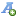 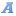 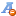 